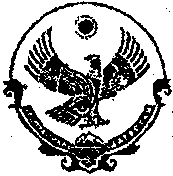 РЕСПУБЛИКА ДАГЕСТАНМуниципальное образование «Бабаюртовский район»Собрание депутатов муниципального районас. Бабаюрт, ул. Ленина №29                                                             тел (87247) 2-13-31 факс 2-17-67                                                                  РЕШЕНИЕ                                                                30 декабря   2013года                                                           № 298-5РСОб утверждении " Положения  о  порядке  установления  и   выплаты ежемесячной  доплаты  к  государственной  пенсии  лицам, замещавшим  муниципальные  должности  и  муниципальные   должности  муниципальной службы  в органах местного самоуправления муниципального района "Бабаюртовский район""В соответствии с Федеральными законами от 17.12.2001 № 173-ФЗ "О трудовых пенсиях в Российской Федерации", от 15.12.2001 № 166-ФЗ "О государственном пенсионном обеспечении в Российской Федерации", от 02.03.2007 № 25-ФЗ "О муниципальной службе в Российской Федерации",   Законом   Республики  Дагестан  от  11  октября  . №55  "О  пенсии  за  выслугу  лет  лицам, замещавшим   должности  государственной  гражданской службы  Республики  Дагестан", Постановлением Правительства Республики Дагестан от 30 ноября 2000 г. N 230 , Уставом  муниципального района "Бабаюртовский район" и   в  целях  обеспечения  социальных прав лиц,  замещающих муниципальные  должности  и  муниципальные  должности  муниципальной   службы     в органах местного самоуправления муниципального района "Бабаюртовский район",  Собрание депутатов муниципального района решает:       1. Утвердить прилагаемое " Положения  о  порядке  установления  и   выплаты ежемесячной  доплаты  к  государственной  пенсии  лицам, замещавшим  муниципальные  должности  и  муниципальные   должности  муниципальной службы  в органах местного самоуправления муниципального района "Бабаюртовский район""	2. Собрание депутатов муниципального района и администрации муниципального  района "Бабаюртовский район" при формировании ежегодного бюджета муниципального района предусмотреть выплаты, предусмотренные настоящим "Положением о  порядке  установления  и   выплаты ежемесячной  доплаты  к  государственной  пенсии  лицам, замещавшим  муниципальные  должности  и  муниципальные   должности  муниципальной службы  в органах местного самоуправления муниципального района "Бабаюртовский район"".	3. Настоящее Решение вступает в силу со дня его опубликование в районной газете «Бабаюртовсие вести»  и распространяется на правоотношения, возникающие с 1 января 2013 года.	4. Решение  Собрания депутатов муниципального от 28 сентября  № 104 -5РС    "Положение о  пенсионном  обеспечении  муниципальных  служащих  муниципального  образования  "Бабаюртовский  район"  Республики  Дагестан"   считать утратившим силу со дня вступления в силу настоящего решения.Глава муниципального района 					Д.Н Даветеев		                            Приложение                                                                                 к  Решению  Собрания депутатов                                                                                муниципального  района							   от  30 декабря  2013 года № 298 -5РС				 Положение  о  порядке  установления  и   выплаты ежемесячной  доплаты  к  государственной  пенсии  лицам, замещавшим  муниципальные  должности  и    должности  муниципальной службы  в органах местного самоуправления муниципального района "Бабаюртовский район""Статья 1. Общие положенияНастоящее Положение  о  порядке  установления  и   выплаты ежемесячной  доплаты  к  государственной  пенсии  лицам, замещавшим  муниципальные  должности  и    должности  муниципальной службы  в органах местного самоуправления муниципального района "Бабаюртовский район"" Республики Дагестан (далее - Положение), разработано в соответствии с Федеральными законами от 17.12.2001 № 173-ФЗ "О трудовых пенсиях в Российской Федерации", от 15.12.2001 № 166-ФЗ "О государственном пенсионном обеспечении в Российской Федерации", от 02.03.2007 № 25-ФЗ "О муниципальной службе в Российской Федерации",   Законом   Республики  Дагестан  от  11  октября  . №55  "О  пенсии  за  выслугу  лет  лицам, замещавшим   должности  государственной  гражданской службы  Республики  Дагестан" , Уставом  муниципального района "Бабаюртовский район", Постановлением Правительства Республики Дагестан от 30 ноября 2000 г. N 230 , и устанавливает основания возникновения права на пенсию за выслугу лет у лиц, замещавших муниципальные должности и должности муниципальной службы в органах местного самоуправления  муниципального района "Бабаюртовский район" (далее - муниципальный район), порядок и условия назначения пенсии,  выплаты  указанной  пенсии. Статья 2. Муниципальные правовые акты  муниципального района о пенсионном обеспечении за выслугу летМуниципальные правовые акты о пенсионном обеспечении за выслугу лет состоят из настоящего Положения и муниципальных правовых актов  муниципального района.Изменение условий и норм назначения, а также порядка выплаты пенсии за выслугу лет, установленных настоящим Положением, осуществляется путем внесения изменений и дополнений в настоящее Положение.
Статья 3. Основные понятия, используемые в настоящем ПоложенииВ настоящем Положении используются следующие понятия:            - пенсия за выслугу лет - ежемесячная денежная выплата за счет средств бюджета  муниципального района (далее - бюджет района), назначаемая дополнительно к пенсии, установленной в соответствий с Федеральным законом "О трудовых пенсиях в Российской Федерации" или Федеральным законом "О государственном пенсионном обеспечении в Российской Федерации", право на получение которой определяется в соответствии с условиями, установленными настоящим Положением;            -муниципальный служащий - гражданин, исполняющий в порядке, определенном муниципальными правовыми актами в соответствии с федеральными законами и законами Республики Дагестан, обязанности по                 должности муниципальной службы за денежное содержание, выплачиваемое за счет средств бюджета муниципального района;           - должность муниципальной службы - должность в органе местного самоуправлении муниципального района, который образуется в соответствии с Уставом  муниципального района, с установленным кругом обязанностей по обеспечению исполнения полномочий органа местного самоуправления  муниципального района или лица, замещающего муниципальную должность;             -лица, замещавшие выборные муниципальные должности, - депутаты, действующие на постоянной основе, члены выборных органов местного самоуправления, выборные должностные лица местного самоуправления;               -муниципальная служба - профессиональная деятельность граждан, которая осуществляется на постоянной основе на должностях муниципальной службы, замещаемых путем заключения трудового договора (контракта);                -ежемесячное денежное содержание - денежное содержание лиц, замещающих должности муниципальной службы  муниципального района, которое учитывается при исчислении пенсии за выслугу лет гражданина, обратившегося за назначением этой пенсии, выраженное в денежных единицах Российской Федерации и приходившееся на периоды службы, включаемые в его стаж муниципальной службы;                -ежемесячное денежное вознаграждение - ежемесячное денежное вознаграждение лиц, замещающих выборные муниципальные должности  муниципального района, которое учитывается при исчислении пенсии за выслугу лет гражданина, обратившегося за назначением этой пенсии, выраженное в денежных единицах Российской Федерации.Статья 4. Право на пенсию за выслугу лет1. Право на пенсию за выслугу лет в соответствии с настоящим Положением имеют:- лица, замещавшие по  состоянию  на  21  мая  . и позднее выборные  муниципальные должности  в органах местного самоуправления муниципального района на постоянной оплачиваемой основе;- лица, замещавшие по  состоянию  на  21  мая  . и позднее  должности муниципальной службы в органах местного самоуправления  муниципального района.2. Пенсия за выслугу лет, предусмотренная настоящим Положением, устанавливается и выплачивается независимо от получения в соответствии с Федеральным законом "О трудовых пенсиях в Российской Федерации" накопительной части трудовой пенсии.3.Гражданам,  имеющим одновременно  право на пенсию  за  выслугу  лет  в соответствии 	с  	настоящим Положением,  а  также  право  на пенсию по  государственному  	пенсионному  	обеспечению  в  соответствии  с  законодательством Российской  	Федерации, устанавливается  	одна  пенсия  по их выбору,  если  иное  не  предусмотрено  	федеральным  законом.4.Не  имеют  право  на пенсию за  выслугу  лет  в соответствии  с настоящим  Положением  	граждане,  которым  в  соответствии  с  законодательством Российской  Федерации  	назначены  пенсия  за  выслугу лет  или  ежемесячное  пожизненное  содержание, или  	установлено  дополнительное пожизненное  ежемесячное   материальное  обеспечение.Статья 5. Условия назначения пенсии за выслугу лет1. Пенсия за выслугу лет устанавливается в виде ежемесячной дополнительной выплаты к 	пенсии, назначенной в соответствии с Федеральным законом от  17  декабря  2001 года 	№173 – 	ФЗ "О трудовых пенсиях в Российской Федерации" или Федеральным законом "О 	государственном пенсионном обеспечении в Российской Федерации" по достижении 	возраста 	60 лет для мужчин и 55 лет для женщин.В случае, предусмотренном пунктом 2 статьи 32 Закона Российской Федерации "О занятости населения в Российской Федерации", либо при назначении трудовой пенсии по инвалидности при условии, что инвалидность наступила вследствие заболевания в период прохождения муниципальной службы в органах местного самоуправления  муниципального района, пенсия за выслугу лет назначается со дня назначения трудовой пенсии.2. Лицам, замещавшим  выборные муниципальные должности  муниципального района, пенсия за выслугу лет назначается при условии замещения выборной муниципальной должности  муниципального района на постоянной основе, предусмотренного Уставом  муниципального района  срока полномочий указанных лиц. При этом исполнение полномочий лицом, занимающим выборные муниципальную должность на постоянной основе в течение одного выборного срока, приравнивается по стажу к 15 годам муниципальной службы.Лицам, замещающим выборные муниципальные должности, пенсия за выслугу лет назначается при условии освобождения от должности в связи с прекращением полномочий, в том числе досрочно, за исключением случаев прекращения полномочий в связи с противоправными действиями или отзывом избирателями, а также в связи с удалением в отставку, отрешением от должности Президентом Республики Дагестан.Лица, замещавшие выборные муниципальные должности на постоянной основе и не достигшие на момент прекращения своих полномочий возраста, дающего право на трудовую пенсию по старости, и не имеющие права на пенсию по инвалидности, имеют право на пенсию за выслугу лет при установлении им трудовой пенсии по старости (инвалидности), если они замещали выборные муниципальные должности на постоянной основе не менее одного выборного срока.3. Лица, замещавшие должности муниципальной службы  муниципального района, при наличии стажа муниципальной службы не менее 15 лет имеют право на пенсию за выслугу лет при увольнении с муниципальной службы  муниципального района при условии, что увольнение имело место не ранее 21 мая 1996 года по следующим основаниям:- реорганизации или ликвидации органов местного самоуправления  муниципального района либо сокращения должностей муниципальной службы  муниципального района;- увольнению с должностей, утверждаемых в установленном законодательством Республики Дагестан порядке для непосредственного обеспечения исполнения полномочий лиц, замещающих муниципальные должности  муниципального района, в связи с прекращением этими лицами своих полномочий;- достижении предельного возраста, установленного действующим законодательством для замещения должности муниципальной службы;- при обнаружившемся несоответствии замещаемой должности муниципальной службы вследствие состояния здоровья, препятствующего продолжению муниципальной службы;-признание  муниципального  служащего  полностью  недееспособным  в  соответствии  с  	медицинским  заключением;-признание муниципального  служащего  недееспособным  или   ограничено  	дееспособным  	решением  суда,  вступившим  в  законную  силу;- увольнению по собственному желанию;- истечении срока действия срочного трудового договора (контракта);-увольнение  работника по  основаниям, предусмотренным  в  п.3.  статьи  77  и  пунктах 1 	и 2  	статьи  81  Трудового  кодекса  Российской  Федерации,  с  должности,  не  	относящейся  к  	должности  муниципальной  службы,   осуществляющего  техническое  	обеспечение  		деятельности    органа  местного  самоуправления муниципального  	района,  	в  том  случае,  	если  на  данную   должность  работник  был  переведен  с  	должности  	муниципальной  	службы.Лица,  уволенные  с  должностей  муниципальной  службы  в  органах  местного  	самоуправления   	других   муниципальных  образований  и по  другим  основаниям, права  	на  получение  пенсии  	за  выслугу  лет  не  имеют.4. Пенсия за выслугу лет не выплачивается в период замещения государственных должностей Российской Федерации, Республики Дагестан, муниципальных должностей, замещаемых на постоянной основе, должностей государственной гражданской службы и должностей государственной службы иного вида, должностей муниципальной службы.Статья 6. Доходы, учитываемые для исчисления размера пенсии за выслугу лет лиц, замещавших выборные муниципальные должности на постоянной основе  1.Для исчисления размера пенсии за выслугу лет лицам, замещавшим выборные муниципальные должности на постоянной основе, учитываются нижеприведенные выплаты денежного вознаграждения, установленные  Положением об оплате труда лиц, замещающих муниципальные должности и  должности муниципальной  службы в органах местного самоуправления муниципального района "Бабаюртовский район",  утвержденным решением Собрание депутатов муниципального района от 30.07.2013 года N 259 - 5РС: а) ежемесячное денежное поощрение ;б) ежеквартальное денежное поощрение;в) ежемесячная выплата за работу со  сведениями, составляющими государственную тайну; г) премии;д) материальной помощи;е) единовременной выплаты (пособие на лечение) при предоставлении ежегодного оплачиваемого отпуска;Статья7. Доходы, учитываемые для исчисления размера пенсииза выслугу лет по муниципальному пенсионному обеспечениюлиц, замещавших должности муниципальной службы, исчисление  среднемесячного  заработка  1.Для исчисления размера пенсии за выслугу лет лицам, замещавшим должности муниципальной службы , включаются следующие доходы:а) месячный  оклад  муниципального  служащего  в  соответствии  с  замещаемой   им  должностью муниципальной  службы (далее  - должностной  оклад);б) месячный  оклад муниципального  служащего  в  соответствии  с  присвоением  ему  классным  чином муниципальной  службы;в) ежемесячная   надбавка  к  должностному  окладу  за  выслугу  лет  на  муниципальной  службе;г) ежемесячная  надбавка  к  должностному  окладу  за  особые  условия  муниципальной  службы;д) ежемесячная  процентная  надбавка  к  должностному  окладу  за  работу  со  сведениями,  составляющими  государственную  тайну;е) ежемесячное  денежное  поощрение;ж) премии  за  выполнение  особо  важных  и  сложных  заданий;з) единовременная  выплата  при  предоставлении  ежегодного  оплачиваемого  отпуска  и материальная  помощь,  выплачиваемая  за  счет  средств  фонда  оплаты  труда  муниципальных  служащих.Кроме  выплат,  указанных    в  подпунктах  «а» - «з» настоящей  части,  для  определения   среднемесячного  заработка  учитываются  также  другие  выплаты,   предусмотренные  соответствующими  федеральными  законами    и иными  нормативными  правовыми  актами.Статья 8. Размеры пенсии за выслугу лет и ее исчисление1. Лицам, замещавшим должности муниципальной службы  муниципального района, пенсия за выслугу лет устанавливается при наличии стажа муниципальной службы, установленного пунктом 3 статьи 5 настоящего Положения, в размере 45 процентов среднемесячного денежного содержания муниципального служащего за вычетом страховой части трудовой пенсии по старости либо за вычетом трудовой пенсии по инвалидности, установленной в соответствии с Федеральным законом "О трудовых пенсиях в Российской Федерации", или государственной пенсии, назначенной в соответствии с Федеральными законами "О государственном пенсионном обеспечении в Российской Федерации" и "О занятости населения в Российской Федерации".За каждый полный год стажа муниципальной службы сверх 15 лет пенсия за выслугу лет увеличивается на 3 процента ежемесячного денежного содержания муниципального служащего. При этом общая сумма указанных пенсий не может превышать 75 процентов ежемесячного денежного содержания муниципального служащего и составлять более 2,8 должностного оклада. Размер пенсии за выслугу лет лиц, замещавших должности муниципальной службы, исчисляется исходя из их среднемесячного денежного содержания за последние 12 полных месяцев муниципальной службы  муниципального района непосредственно перед увольнением.2. Лицам, замещавшим муниципальные выборные  должности  муниципального района, назначается пенсия за выслугу лет в размере 45 процентов ежемесячного денежного вознаграждения  за вычетом страховой части трудовой пенсии по старости либо за вычетом трудовой пенсии по инвалидности, установленной в соответствии с Федеральным законом "О трудовых пенсиях в Российской Федерации", или государственной пенсии, назначенной в соответствии с Федеральными законами "О государственном пенсионном обеспечении в Российской Федерации" и "О занятости населения в Российской Федерации". За каждый полный год стажа исполнения полномочий выборного должностного лица на постоянной основе либо иного периода трудовой деятельности, который в соответствии с действующим законодательством включается в стаж муниципальной службы, сверх одного  выборного срока пенсия за выслугу лет увеличивается на 3 процента среднемесячного денежного вознаграждения . При этом общая сумма указанных пенсий не может превышать 75 процентов ежемесячного денежного содержания муниципального служащего и составлять более 2,8 должностного оклада Размер пенсии за выслугу лет лиц, замещавших муниципальные должностимуниципального района, исчисляется исходя из их ежемесячного денежного вознаграждения (содержания) за последние 12 полных месяцев непосредственно перед прекращением полномочий.3.При отсутствии 12 полных месяцев замещения должности муниципальной службы перед увольнением в связи с ликвидацией органов местного самоуправления муниципального   района, образованных в соответствии с Уставом муниципального района, а также с сокращением штата муниципальных служащих размер пенсии за выслугу лет исчисляется путем деления общей суммы среднемесячного денежного содержания, полученного муниципальным служащим за фактически отработанные полные месяцы, на количество этих месяцев.4. Для исчисления размера пенсии за выслугу лет лицам, замещавшим выборные муниципальные должности или должности муниципальной службы  муниципального района, денежное вознаграждение или денежное содержание определяется по выбору этих лиц по должности, замещаемой на день достижения ими возраста, дающего право на трудовую пенсию по старости, либо по последней должности, замещаемой указанными лицами.В случае реорганизации или ликвидации органов местного самоуправления  муниципального района либо сокращения должностей в указанных органах лица, замещающие выборные муниципальные должности  муниципального района или должности муниципальной службы  муниципального района, при возникновении у них права на пенсию за выслугу лет имеют также право выбора должности, замещаемой на момент реорганизации или ликвидации органа местного самоуправления либо ее сокращения, по которой им будет рассчитываться пенсия за выслугу лет.5. Лицам, замещавшим должности муниципальной службы  муниципального района, которые на момент обращения за назначением пенсии за выслугу лет не существуют либо именуются иначе, для исчисления пенсии за выслугу лет принимается должностной оклад по аналогичной должности муниципальной службы  муниципального района.6. Размер пенсии за выслугу лет не может быть менее 500 рублей.7. При определении размера пенсии за выслугу лет в порядке, установленном пунктом 1 настоящей статьи, не учитываются суммы фиксированного базового размера страховой части трудовой пенсии по старости (фиксированного базового размера трудовой пенсии по инвалидности), приходящиеся на нетрудоспособных членов семьи и на увеличение указанного фиксированного базового размера в связи с достижением возраста 80 лет или наличием инвалидности I группы, размер доли страховой части трудовой пенсии по старости, исчисленной в соответствии с Федеральным законом "О трудовых пенсиях в Российской Федерации" исходя из расчетного пенсионного капитала, сформированного за счет общей суммы страховых взносов, поступивших за застрахованное лицо в Пенсионный фонд Российской Федерации после назначения пенсии за выслугу лет за период не менее 12 полных месяцев работы и (или) иной деятельности, включая суммы ее увеличения в связи с индексацией (дополнительным увеличением) и перерасчетом (корректировкой) в соответствии с пунктом 6 статьи 17 и статьей 17.1 указанного Федерального закона, а также суммы, полагающиеся в связи с валоризацией пенсионных прав в соответствии с Федеральным законом "О трудовых пенсиях в Российской Федерации".8. Расчёт среднемесячного  заработка  производится  по  выбору  муниципального служащего исходя  из денежного содержания   и других  выплат,  указанных  в  статье 7 настоящего Положения либо  дню  достижения  им  возраста,  дающего  право  на  трудовую   пенсию по  старости (инвалидности)  в  соответствии  с  Федеральным  законом  «О  трудовых  пенсиях  в  Российской  Федерации»  (далее – расчётный  период).9. При  исчислении  среднемесячного  заработка   из  расчётного   периода  исключаются  время  нахождения    муниципального  служащего  в  отпусках   без   сохранения   денежного  содержания  им установленного   законом  возраста,  а  также   период  временной  нетрудоспособности.  Начисленные  за  это  время  суммы   соответствующих  пособий  не  учитываются.10. Размер  среднемесячного  заработка  при  отсутствии  в  расчётном   периоде  исключаемых  из  него  в  соответствии  с  частью  9  настоящей  статьи времени  нахождения  муниципального  служащего  в  соответствующих  отпусках  и  периода  временной   нетрудоспособности  определяется   путём  деления  общей  суммы  денежного  содержания  и других  выплат,  указанных  в статье7  настоящего Положения,  начисленной  в  расчётном   периоде,  на  12.В  случае  если  из  расчётного   периода   исключаются   в соответствии  с  частью 9  настоящей  статьи   время  нахождения   муниципального  служащего  в  соответствующих  отпусках    и период  временной  нетрудоспособности  размер среднемесячного  заработка  определяется  путём  деления  указанной  суммы  на  количество  фактически отработанных  дней  в  расчётном  периоде  и  умножения  на  21  (среднемесячное  число  рабочих  дней   в году). При  этом  выплаты,  указанные   в пунктах «ж» и «з»  и  абзаце  десятом  статьи 7 настоящего Положения ,  учитываются   при  определении   среднемесячного  заработка  в  размере   одной  двенадцатой  фактически  начисленных  в  этом  периоде  выплат.11. В  случае  если  расчётный  период  состоит  из  времени  нахождения  муниципального  служащего  в  соответствующих  отпусках  и  периода  временной  нетрудоспособности,  указанных  в  части 9  настоящей  статьи,  а также  если   в расчётном  периоде  отсутствуют   фактически  отработанные  дни, по  выбору  муниципального  служащего  исчисление  среднемесячного  заработка  производится:а) с  учетом  положений  части 10 настоящей   статьи исходя  из  суммы  денежного  содержания  и других  выплат,  указанных  в    статье7 настоящего Положения,  начисленной  за   предшествующий  период,  равный  расчётному;б) с  применением  положения  абзаца 2 части  10 настоящей  статьи  исходя  из  фактически  установленного  ему  денежного  содержания  в  расчётном  периоде.Размер  пенсии  за  выслугу  лет  муниципальным  служащим   исчисляется   из  их  среднемесячного  заработка  за  последние  12  полных  месяцев муниципальной   службы,  предшествующих  дню  ее  прекращения либо  дню  достижения  ими  возраста,  дающего  право   на  трудовую  пенсию,  предусмотренную  Федеральным  Законом  «О  трудовых  пенсиях  в  Российской  Федерации».  12. Размер  среднемесячного  заработка   не  может превышать   2,8  должностного  оклада (0,8  денежного  вознаграждения),  установленного   муниципальному  служащему    в  расчётном  периоде  либо  сохраненного  в  этом  периоде  в  соответствии  с  законодательством  Российской  Федерации  и  Республики  Дагестан.  При  этом  общая  сумма  пенсии  за  выслугу  лет  и  страховой   части  трудовой  пенсии  по  старости  либо  общая  сумма  пенсии  за  выслугу  лет  и трудовой пенсии  по  инвалидности  не  может  превышать   75  процентов  среднемесячного  заработка  муниципального  служащего, определенного  в  соответствии  с  п.12  статьи  8 настоящего  Положения.Статья  9. Стаж муниципальной  службы для назначения   пенсии  за  выслугу  лет 1. В  стаж  муниципальной  службы  для  назначения  пенсии   за  выслугу  лет  включаются  следующие  периоды:1) периоды  замещения  государственных   должностей  Российской  Федерации;2) периоды  замещения  государственных  должностей  субъектов  Российской  Федерации;3) периоды  замещения должностей  федеральной  государственной  гражданской  службы,  предусмотренных  Реестром  должностей  федеральной  государственной  гражданской  службы,  утверждённым  Указом  Президента  Российской  Федерации  от  31  декабря  2005 года  №1574  «О  Реестре   должностей   федеральной  государственной  гражданской  службы»;4) периоды  замещения  должностей  государственной  гражданской  службы  субъектов  Российской  Федерации,  предусмотренных  реестрами  должностей  государственной  гражданской  службы  субъектов  Российской  Федерации,  утверждёнными  законами  или  иными  нормативными  правовыми  актами  субъектов  Российской  Федерации;5) периоды  замещения  государственных  должностей  федеральных  государственных  служащих,  которые  были  предусмотрены  Реестром  государственных  должностей  федеральных государственных  служащих,  утверждённым  Указом  Президента  Российской  Федерации    от  11 января  1995 года  №33  «О  Реестре  государственных  должностей  федеральных  государственных  служащих»;6) периоды  замещения  государственных  должностей  федеральной  государственной  службы,  предусмотренных  перечнями   государственных  должностей  федеральной  государственной  службы,  которые  считались  соответствующими  разделами    Реестра  государственных   должностей  государственной   службы  Российской  Федерации;7)  периоды  замещения  государственных  должностей  государственной  службы  субъектов  Российской  Федерации;8) периоды  замещения  должностей  прокурорских  работников,  определяемых  в  соответствии  с  Федеральным  законом  от  17  января  . №2202-I «О  прокуратуре  Российской  Федерации»;9) периоды  замещения  должностей  (воинских  должностей),  прохождения  службы  (военной  службы)  в  которых  засчитывается  в соответствии  с  законодательством   Российской  Федерации  в  выслугу  лет  для  назначения   пенсии   за  выслугу  лет  лицам,  проходившим  военную  службу,  службу  в органах  внутренних  дел,  Государственной  противопожарной  службе,  органах  по контролю   за оборотом  наркотических  средств  и  психотропных  веществ,  учреждения и органах   уголовно-исполнительской  системы;10) периоды   службы  в  федеральных  органах  налоговой  полиции  на  должностях  сотрудников  указанных    органов,  которые определялись   в  порядке,  установленном  законодательством  Российской  Федерации;11) периоды   замещения   должностей   сотрудников  таможенных  органов    Российской  Федерации,  определяемых  в  соответствии  с  Федеральным  законом  от  21  июля  1997 года  №114-ФЗ  «О  службе    в  таможенных  органах  Российской  Федерации»;12)  периоды  замещения  на  постоянной  (штатной)  основе  муниципальных  должностей  (должностей  депутатов,  членов  выборных  органов  местного  самоуправления,   членов  избирательной  комиссии  муниципального  образования, действующих  на  постоянной  основе  и  являющихся  юридическими  лицами,  с  правом   решающего голоса);13) периоды  замещения  должностей  муниципальной  службы  (муниципальных  должностей муниципальной  службы)  в  органах  местного  самоуправления  муниципального  образования  «Бабаюртовский  район»  в  соответствии  с  реестром  муниципальных  должностей,  утвержденным  законом  Республики  Дагестан    и  Собранием  депутатов муниципального   района;14) периоды  замещения  должностей  в специальных  временных  органах,  во  временных  федеральных  государственных  органах, временных  федеральных  органах  исполнительной  власти,  образованных  для  осуществления   режима  чрезвычайного  положения  и (или)  для  координации  работ  по  ликвидации  обстоятельств,  вызвавших  введение  в  соответствии  с  законодательством  Российской  Федерации чрезвычайного   положения  на  соответствующей  территории  Российской  Федерации  и  особого   управления  этой  территорией,  в  аппаратах  - представительствах  полномоченных  (специальных)  представителей  Президента  Российской  Федерации,  назначенных  для   координации   деятельности  органов  государственной  власти  по  проведению  восстановительных работ,    по  урегулированию  конфликта  на  соответствующей  территории  Российской   Федерации,  а  также   во  временных  специальных  органах  управления  территорий,  на  которой  введено  чрезвычайное  положение,  в   федеральных  органах  управления  такой  территорией;15) периоды  замещения  должностей   руководителей,  специалистов  и  служащих,  включая  замещение  на  постоянной  основе  выборных  должностей,  с  1 января   1992  года  до  введения   сводного  перечня  государственных должностей Российской  Федерации,  утвержденного  Указом  Президента  Российской  Федерации  от  11 января  1995  года  № 32  «О  государственных  должностях  Российской  Федерации»,  Реестра  государственных  должностей  федеральных  государственных  служащих,  утверждённого  Указом   Президента  Российской  Федерации  от  11  января  1995  года  №33  «О  Реестре   государственных  должностей  федеральных  государственных  служащих»,  перечней  государственных  должностей  федеральной  государственной  службы,  которые  считались   соответствующими   разделами  Российской  Федерации,  и реестров  (перечней)  государственных  должностей  государственной  службы  субъектов  Российской  Федерации:а) в  Администрации  Президента   Российской  Федерации,  государственных  органах  (органах)  Президента  Российской  Федерации,  государственных  органах   (органах)  при  Президенте  Российской  Федерации;б) в  Совете  Безопасности  Российской  Федерации  и  его  аппарате;в)  в  федеральных  органах  законодательной  (представительной)  власти  и  их  аппаратах,  Контрольно-бюджетном  комитете  при  Верховном  Совете  Российской  Федерации,  Государственном  комитете  Российской  Федерации  по  статистике  и  его  органах  в  республике,  краях,  областях,  автономной   области  и  автономных  округах,  районах  и городах,  Контрольно – бюджетном  комитете  при  Государственной  Думе  Федерального  Собрания  Российской  Федерации;г) в  Правительстве  Российской  Федерации  (Совете  Министров – Правительстве  Российской  Федерации)  и  его  Аппарате,  федеральных  органах   исполнительной  власти  и их  территориальных  органах,  представительствах   Российской  Федерации и  представительствах  федеральных  органов  исполнительной  власти  за  рубежом,  дипломатических  представительствах и  консульских    учреждениях  Российской  Федерации,  а  также    в  органах  государственного    управления  (органах  управления)  при  Правительстве  Российской  Федерации  (Совете  Министров  - Правительстве  Российской  Федерации)  и при  федеральных  органах  исполнительной  власти;д) в  Конституционном  Суде  Российской  Федерации,  Верховном  Суде  Российской  Федерации,  Высшем  Арбитражном  Суде  Российской  Федерации,  иных  федеральных  судах  (судах,  государственном   арбитраже),  в  их  аппаратах,  а также  в  прокуратуре    Российской  Федерации  (органах  прокуратуры);е) в Центральной    избирательной  комиссии  Российской  Федерации  и  её  аппарате;ж) в Счётной   палате  Российской  Федерации  и  её  аппарате;з) в  органах  государственной  власти  субъектов  Российской  Федерации  и иных  государственных  органах,  образованных  в  соответствии   с   конституциями  (уставами)  субъектов  Российской  Федерации,  в  высших   государственных    органах  автономных  республик,  местных  государственных  органах (краевых,  областных  Советах  народных  депутатов,  Советах  народных  депутатов  автономной  области,  автономных  округов,  районных,  городских,  районных  в  городах,  поселковых  и  сельских  Советах    народных  депутатов  и их   исполнительных  комитетах);и) в  упразднённых  государственных  учреждениях,  осуществляющих  в  соответствии  с  законодательством  Российской  Федерации  отдельные  функции  государственного   управления,  переданные  при  упразднении  этих  учреждений   федеральным  государственным  органом,  либо  в  государственных  учреждениях,  преобразованных  в  федеральные  государственные  органы,  а  также  в   государственных  учреждениях,  должности  в  которых   были  включены  в  перечни  государственных  должностей  федеральной  государственной  службы,  которые   считались  соответствующими   разделами Реестра  государственных  должностей  государственной    службы  Российской  Федерации,  - в порядке,  определяемом    Правительством  Российской  Федерации;к)  в  органах  местного  самоуправления;л) в  специальных  временных   органах,  во  временных  федеральных  государственных  органах,  временных  федеральных  органах  исполнительной   власти,  образованных  для  осуществления    режима  чрезвычайного  положения  и  (или)  для  координации  работ  по  ликвидации  обстоятельств,  вызвавших   введение  в  соответствии  с  законодательством  Российской  Федерации  чрезвычайного  положения  на  соответствующей  территории  Российской   Федерации  и  особого   управления  этой  территорией,  в  аппаратах -   представительствах  уполномоченных (специальных)  представителей  Президента    Российской  Федерации,  назначенных  для  координации  деятельности    органов    государственной   власти  по проведению  восстановительных  работ,  по   урегулированию  конфликта,   на  соответствующей   территории  Российской  Федерации,  а  также  во  временных   специальных   органах   управления    территорий,  на  которой   введено  чрезвычайное  положение,  в  федеральных органах  управления  такой  территорий;16) периоды  замещения    гражданами   Российской  Федерации  должностей   в межгосударственных  (межправительственных)  органах,  созданных   государствами – участниками  Содружества Независимых  Государств  с  участием   Российской  Федерации,  в аппарате  Исполнительного  Комитета  Союза  Беларуси  и России  и  в  Секретариате   Парламентского    Собрания  Союза  Беларуси  и  России, должностей,  замещавших  на  постоянной  профессиональной  основе  в  органах  Союзного  государства  и их  аппарата;17)  время  работы   профсоюзных  работников,  освобожденных  от  замещения  должностей    в государственных  органах    вследствие    избрания   (делегирования)  в  профсоюзные  органы,  включая  время   работы   освобожденных   профсоюзных   работников, избранных  (делегированных)  в орган  первичной   профсоюзной  организации,  созданной   в  государственном  органе,  в   соответствии  с  Федеральным  законом  от  12  января  .               №10-ФЗ  «О   профессиональных  союзах, их  правах  и гарантиях  деятельности»;18) периоды  замещения    должностей,  включая   замещение  на постоянной   основе  выборных  должностей,  в  органах  государственной  власти   и управления    Союза  ССР  и  союзных  республик,  а  также  в  организациях  и  учреждениях,  осуществляющих  в  соответствии  с  законодательством  Союза  ССР  и  союзных  республик  отдельные  функции  государственного  управления, по  31  декабря  .,  в  том  числе:а) в  аппаратах Президента  ССР  и Президента  РСФСР, органах  государственного  управления  Президента   ССР  и Президента  РСФСР,  органах  государственного  управления  при  Президенте  ССР и  Президенте  РСФСР,  а  также  в  аппаратах  президентов  других   союзных  республик;б)  в Верховном  Совете  СССР  и  его  Секретариате, Президиуме  Верховного  Совета  СССР,  Верховных  Советах  и  президиумах  Верховных  Советов  союзных  и  автономных  республик  и их  аппаратах,  краевых  и областных  Советах  народных  депутатов (Советах  депутатов  трудящихся),  Советах  народных   депутатов  (Советах  депутатов  трудящихся)  автономных  областей,  автономных  округов, районных, городских, районных  в  городах,  поселковых    и сельских    Советах  народных  депутатов (Советах  депутатов  трудящихся)  и их  исполнительных  комитетах;в) в  Совете  Министров  СССР,  Кабинете  Министров  СССР, Комитете  по  оперативному  управлению  народным  хозяйством  СССР  и их  аппаратах,  Межреспубликанском  (Межгосударственном)  экономическом комитете, органах  государственного  управления  Совета  Министров  СССР  и органах  государственного  управления  при  Совете  Министров  СССР,  органах  государственного  управления   при   Кабинете  Министров  СССР,  Советах   Министров  (правительствах)  союзных   и  автономных  республик  и их  аппаратах,  органах  государственного  управления    Советов  Министров  (правительств)  союзных  и  автономных  республик,  органах  государственного  управления  при   Советах  Министров (правительствах)  союзных  и  автономных  республик;г) в  министерствах  и  ведомствах  СССР,  союзных  и  автономных  республик  и их  органах  управления  на  территории  СССР;д) в  дипломатических  правительствах  СССР  и  союзных  республик,   торговых представительствах  и  консульских  учреждениях  СССР,   представительствах  министерств  и  ведомств  СССР  за  рубежом;е) в  Комитете   конституционного  надзора  СССР  и его  Секретариате,  Контрольной  палате  СССР,  органах  народного  контроля,  государственном  арбитраже,  суде  и органах  прокуратуры  СССР;ж) в  советах   народного  хозяйства  всех  уровней;з) в  аппаратах  управления  государственных  объединений  союзного,  союзно-республиканского  и  республиканского   подчинения, государственных  концернов,  ассоциаций, иных  государственных  организаций,  созданных   решениями  Совета  Министров  СССР  или  Советов  Министров  (правительств)  союзных  республик,  - в порядке, определяемом  Правительством  Российской  Федерации;и) в  международных  организациях  за рубежом, если  перед  работой  в  этих  организациях  работник  работал  в  органах  государственной  власти  и  управления;к)  в  Постоянном  представительстве  СССР  в  Совете  Экономической  Взаимопомощи, аппарате  Совета  Экономической  Взаимопомощи  и органах   Совета  Экономической  Взаимопомощи;л)   в  центральных  профсоюзных  органах  СССР,   профсоюзных  органах  союзных  республик,  краев,  областей,  городов, районов в  городах  и их аппаратах, в профкомах  органов  государственной  власти  и  управления, не включая  время работы в  профкомах   на  предприятиях,  в организациях  и  учреждениях;19)  периоды замещения  должностей  в  ЦК КПСС,  ЦК  компартий союзных республик, крайкомах,  обкомах, окружкомах, райкомах,  горкомах   партии  и их аппаратах,  в  парткомах  органов   государственной  власти  и  управления  до 14  марта 1990г. (до  введения  в  действие в  новой редакции  статьи 6  Конституции (Основного  Закона)  СССР),    не  включая    периоды   работы    на  должностях  в  парткомах  на предприятиях,  в  организациях  и  учреждениях;20)  периоды  замещения  должностей  в министерствах  и  ведомствах  СССР  после  31  декабря   .  и  до  увольнения   работника, но  не  позднее  завершения  мероприятий,  связанных  с  ликвидацией    этих  министерств  и  ведомств;21) периоды  обучения    государственных  служащих  (работников)  с отрывом  от  службы  (работы)  в  учебных  заведениях для получения  дополнительного  профессионального  образования,  повышения  квалификации    или  переподготовки  (стажировки)  в  случае    их  направлении  на обучение:а)  федеральным  государственным  органом  при  замещении  государственной  должности  (для  продолжения  работы)  в  федеральном  государственном   органе   после  окончания  обучения;б) органом  государственной  власти    и управления,  а  также  организациями    и учреждениями, осуществляющими  в  соответствии  с законодательством  Союза  ССР  и  союзных  республик  отдельные  функции государственного  управления, при   продолжении  работы  в  указанных  органах  (организациях  и  учреждениях)  после  окончания  обучения;в) Законодательством  Собранием  Республики  Дагестан,  администрацией   Президента  Республики  Дагестан,  Правительством   Республики  Дагестан,  исполнительными    органами  государственной  власти  Республики  Дагестан,  Избирательной  комиссией  Республики  Дагестан,  аппаратом  мировых  судей   Республики Дагестан,  Счетной    палатой  Республики  Дагестан,  аппаратом   Уполномоченного  по  противодействию    коррупции  в Республике  Дагестан,  аппаратом  Уполномоченного    по правам   человека  в Республике   Дагестан  при  продолжении  службы  (работы)  в  указанных  органах  после   окончания  обучения;г)  органами  местного  самоуправления  при  замещении  должностей  муниципальной  службы.2. В  стаж  муниципальной  службы  для  назначения  пенсии  за  выслугу  лет  засчитываются    периоды   замещения   отдельных  должностей  руководителей  и  специалистов  на предприятиях,  в  учреждениях  и организациях, опыт  и  знание   работы  в  которых  необходимы  муниципальным   служащим  для  выполнения  должностных  обязанностей  в  соответствии    с  должностным  регламентов   муниципального    служащего,  в  соответствии  с  решением  комиссии  по установлению    стажа  муниципальной  службы,  созданной  при  администрации  района.Периоды  работы  в  указанных  должностях    в  совокупности  не должны  превышать  пять лет.3. Указанные  в  частях  1  и 2  настоящей  статьи  периоды  муниципальной  службы  и  иные  периоды  замещения   должностей,  включаемые  в  стаж  муниципальной  службы   для  назначения  пенсии  за  выслугу  лет,  суммируются.Статья  10. Порядок   назначения  и  выплаты  пенсии  за  выслугу  лет,    перерасчета  ее  размера.1.  Назначение, перерасчет размера и выплата пенсии за выслугу лет производятся комиссией по назначению и выплате пенсии лицам, замещавшим выборные муниципальные должности муниципального района и должности муниципальной службы  муниципального района (далее- Комиссия), создаваемой главой администрации  муниципального района. Обращение  за назначением   пенсии   за  выслугу  лет,  перерасчетом  ее  размера  может   осуществляться   в  любое  время  после  возникновения  права  на  пенсию  за  выслугу  лет,  перерасчет   ее  размера  без   ограничения   каким – либо  сроком.2. Муниципальный  служащий  подает  заявление  о назначении пенсии  за  выслугу  лет  в  Комиссию   К  заявлению  о назначении  пенсии  за  выслугу  лет  прилагаются:-  справка    о  размере  денежного  содержания  муниципального  служащего;-  справка  о    периодах  муниципальной  службы  и иных  периодах  замещения    муниципальным    служащим  должностей,  включаемых  в  стаж  муниципальной  службы  для    назначения  пенсии  за  выслугу  лет;-  справка  органа,  назначающего  трудовую    или   иную пенсию,  о  назначенной   (в  том  числе  досрочно)  пенсии  с  указанием  закона,    в соответствии  с  которым  она  назначена;-  копия  решения (приказа, распоряжения)   об  освобождении    от  должности   муниципальной  службы;- копия  паспорта;-  копия  трудовой  книжки;-  копии  иных  документов, подтверждающих  стаж  муниципальной  службы.Справки  о размере  среднемесячного  денежного  содержания  муниципального  служащего  оформляются   бухгалтерией  органа  местного   самоуправления   муниципального  района,  а справки  о периодах   муниципальной  службы  и  иных  периодах  замещения   муниципальным  служащим  должностей,  включаемых  в  стаж  муниципальной   службы  для  назначения  пенсии  за  выслугу  лет,  оформляются  кадровой  службой  органа местного  самоуправления  муниципального района,  в  котором    муниципальный  служащий  проходил   муниципальную  службу  непосредственно  перед  ее  прекращением.  В  случае    реорганизации  или  ликвидации  органа  местного  самоуправления    муниципального района,  в   котором  муниципальный  служащий  проходил  муниципальную  службу  непосредственно перед  ее  прекращением,  справки  оформляются  бухгалтерией  и  кадровой   службой  того  муниципального  органа муниципального района,  которому  в  соответствии  с законодательством  переданы  функции   реорганизованного  или  ликвидированного  органа.Форма  заявления  о  назначении  пенсии  за  выслугу  лет  и  справок  о  размере  денежного  содержания  муниципального  служащего  и о  периодах  муниципальной  службы  и иных  периодах    замещения  муниципальным  служащим   должностей,  включаемых  в  стаж  муниципальной  службы  для    назначения  пенсии  за  выслугу  лет,  устанавливаются  приложением  №1 и №2  к  настоящему  Положению.       3. Секретарь  Комиссии  по  назначению  пенсии  за  выслугу  лет  регистрирует  заявление  в  журнале  регистрации,  при  этом  днем  обращения  за  назначением  пенсии  за  выслугу  лет  считается    дата  регистрации. Положение  о  Комиссии  по  назначению   пенсии  за  выслугу   лет   и    персональный  состав  Комиссии  утверждается   правовым  актом главы  администрации муниципального района.  Комиссия   проверяет  наличие  документов, необходимых    для  назначения   пенсии  за  выслугу  лет,  сверяет  подлинники   представленных   документов  с  их  копиями     и  заверяет  их,  оформляет   все  документы  в  пенсионное  дело, готовит   документы  для  заседания   Комиссии. Не  позднее  30  календарных  дней     со  дня  получения   заявления  и  прилагаемых  к нему   в  соответствии  с  частью  2   настоящей  статьи  документов,  Комиссия  проводит  свое  заседание,  на  котором    принимает  решение о  назначении  пенсии  за  выслугу  лет  либо  об  отказе  в  её  назначении,  и  вносит  представление  Главе  администрации  муниципального района.  Решение   об  отказе  в назначении  пенсии  за  выслугу  лет  может  быть  обжаловано  в  судебном  порядке.  Председатель  Комиссии  письменно  уведомляет  муниципального  служащего  о назначении  или  отказе   пенсии  за  выслугу  лет.Решение  о назначении  пенсии  за  выслугу  лет   либо  об  отказе  в  назначении  пенсии  зав  выслугу  лет  устанавливается   распоряжением  главы администрации муниципального  района  по  форме,  установленной  приложением  №3  к  настоящему  Положению. Документы,  связанные  с  назначением    муниципальному  служащему  пенсии    за  выслугу  лет,  формируются  в  отдельное  пенсионное  дело  муниципального  служащего,  которое  хранится    в отделе   бухгалтерского  учета    и  отчетности    администрации муниципального района.Один  экземпляр  Распоряжения  передается   в  отдел  бухгалтерского  учета  и отчетности  администрации  муниципального района,  который  производит  расчет  пенсии  за  выслугу  лет.4. Пенсия  за  выслугу  лет  назначается  муниципальному  служащему    с  первого  числа  месяца  обращения  за  ее  назначением, но  не ранее  дня,  следующего    за  днем  прекращения  им  муниципальной  службы    и назначения   ему  трудовой  пенсии  по  старости  (инвалидности)  в  соответствии  с  Федеральным  законом  «О  трудовых  пенсиях  в  Российской  Федерации».5. Пенсия за выслугу лет выплачивается  администрацией муниципального  района  ежемесячно путем перечисления после 20 числа текущего месяца посредством  зачисления  на банковский  или  иной указанный муниципальным служащим  счет.  Расходы,  связанные  с  зачислением  ее  на  банковский  или  иной   указанный  муниципальным  служащим  счет,  осуществляются  за  счет  средств  бюджета  муниципального района «Бабаюртовский  район».6. В  случае  замещения  муниципальным  служащим,  получающим  пенсию за  выслугу  лет,  государственной  должности  Российской  Федерации,  государственной  должности  субъекта  Российской  Федерации,  должности  государственной  службы, муниципальной   должности  или  должности  муниципальной  службы  выплата  ему  пенсии  за  выслугу  лет  приостанавливается  со  дня  замещения   одной  из  указанных  должностей  на  основании  соответствующего   решения  уполномоченного  органа.  Решение   администрации муниципального района  о  приостановлении  выплаты  осуществляется   в  форме  согласно    приложению  № 4  к  настоящему  Положению. Муниципальный  служащий,  получающий   пенсию  за  выслугу  лет  и  назначенный   (избранный)  на  одну  из  указанных  в  абзаце  первом  настоящей  части  должностей, обязан  в  течение  пяти  дней  со  дня  такого  назначения  (избрания)  письменно  известить  об  этом  администрацию  муниципального района  путем  направления  заявления   по  форме,  установленной   приложением  №5  к  настоящему  Положению.При  последующем  освобождении  муниципального  служащего,  получившего  пенсию  за  выслугу  лет,  от  государственной  должности  Российской  Федерации,  государственной  должности  субъекта  Российской  Федерации,   должности  государственной  службы,  муниципальной  должности  или  должности   муниципальной  службы  выплата  муниципальному  служащему  пенсии  за  выслугу  лет  возобновляется   на  основании  распоряжения  администрации муниципального  района «Бабаюртовский  район»  уполномоченным     органом  со  дня,  следующего  за  днем  освобождения  от  соответствующей  должности, на  основании  его  заявления,  к  которому   прилагается  копия  решения   об  освобождении  от  должности  по  форме,  установленной  приложением  №6    к  настоящему  Положению.7. Выплата  пенсии  за  выслугу  лет    муниципальному  служащего,  которому  в  соответствии  с  законодательством  Российской  Федерации  назначена  пенсия    за  выслугу  лет или  ежемесячное   пожизненное  содержание,  или  установлено  дополнительное  пожизненное   ежемесячное  материальное  обеспечение,  прекращается   на  основании   соответствующего  решения    администрации муниципального  района  со  дня  назначения   ему  указанных  пенсии  за  выслугу  лет    или  ежемесячного  пожизненного  содержания, или  установления    дополнительного  пожизненного  ежемесячного  материального  обеспечения.  Форма  решения   установлена   приложением  № 7  к  настоящему  Положению.  В  случае  смерти  муниципального  служащего,  получившего    пенсию  за  выслугу  лет,  ее  выплата  прекращается  с  первого  числа  месяца,  следующего   за  месяцем,  в  котором наступила  смерть  служащего.8. При  повышении  в  централизованном  порядке  размера  денежного  содержания  по  соответствующей  должности муниципальной  службы   размер  назначенной  муниципальному  служащему  пенсии  за  выслугу  лет  подлежит  перерасчету  в  централизованном  порядке.  В  случае  отсутствия    соответствующей  должности   муниципальной  службы  перерасчет  производится   исходя  из  увеличения  размера  денежного  содержания  по  аналогичной  должности  в органе  местного  самоуправления  муниципального  района,  в  котором  муниципальный  служащий   проходил  муниципальную  службу,  или  его  правопреемнике. Статья 11.  Финансовое  обеспечение  расходных  обязательств,  связанных  с  исполнением  настоящего  Положения.Финансовое  обеспечение   расходных  обязательств,  связанных  с  исполнением  настоящего  Положения,  осуществляется  за  счет  бюджета  муниципального  района «Бабаюртовский»  в  соответствии  с  решением  Собрание   депутатов  муниципального района о  бюджете  муниципального  района «Бабаюртовский  район»  на  очередной  финансовый  год.Статья 12. Заключительные  и переходные  положения1. Установить,  что  муниципальным  служащим,  получающим  ежемесячную  пенсию  за  выслугу  лет  на  день    вступления  настоящего  Положения  в  силу,  назначается  пенсия  за  выслугу  лет  в  соответствии  с нормами,  предусмотренными  настоящим  Положением,  без  подачи  ими  заявления  о    назначении  этой  пенсии  и  представления  документов,  подтверждающих  право  на  указанную  пенсию.  При  этом  в  случае,  если  размер  ранее  назначенной   муниципальному  служащему  ежемесячной   пенсии  за  выслугу  лет  превышает  размер  пенсии  за  выслугу  лет,  полагающийся  по  нормам    настоящего  Положения,  назначенная  в  соответствии  с  настоящим  Положением  пенсия  за  выслугу  лет  выплачивается   в  прежнем  более  высоком  размере.    